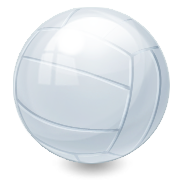 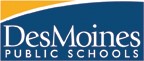 Practice starts: 8/25/21Games start @ 4:15pm